Map of China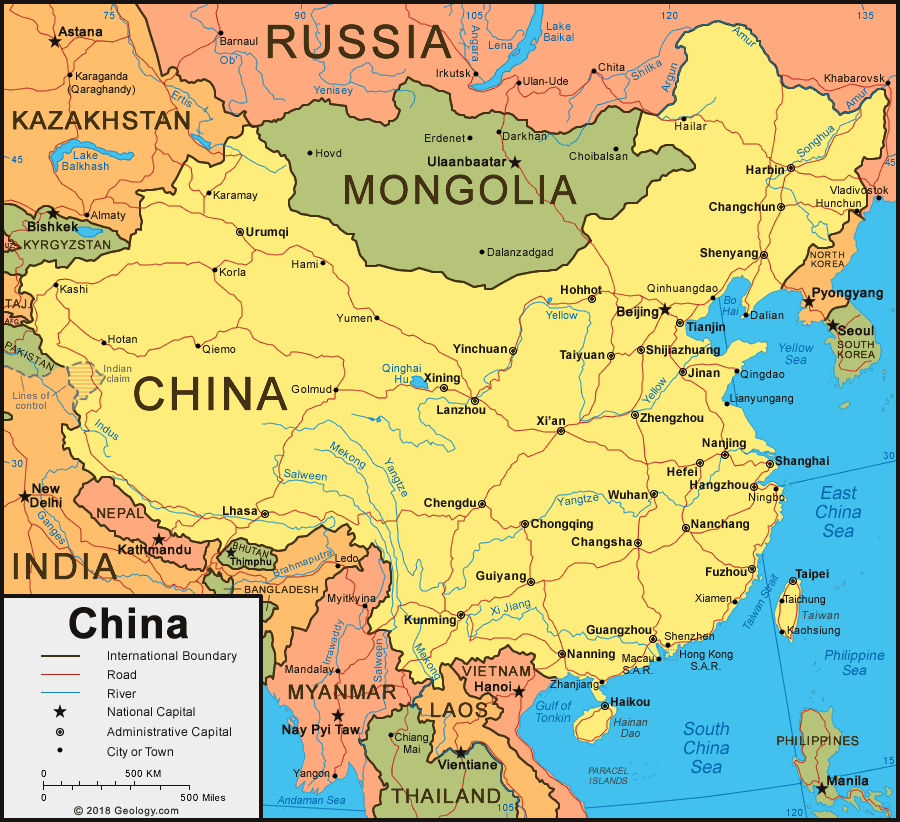 